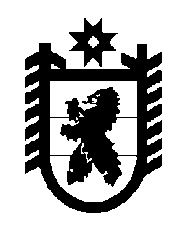 Российская Федерация Республика Карелия    УКАЗГЛАВЫ РЕСПУБЛИКИ КАРЕЛИЯО члене Правительства Республики Карелия –  заместителе Премьер-министра Правительства Республики КарелияВ соответствии с пунктом 10 статьи 51 Конституции Республики Карелия назначить с 10 апреля 2017 года Подсадник Ларису Анатольевну членом Правительства Республики Карелия – заместителем Премьер-министра Правительства Республики Карелия.Временно исполняющий обязанности
Главы Республики Карелия                                                  А.О. Парфенчиковг. Петрозаводск6 апреля 2017 года№ 47